Приложение 2.«Царевна-лебедь», М. Врубель.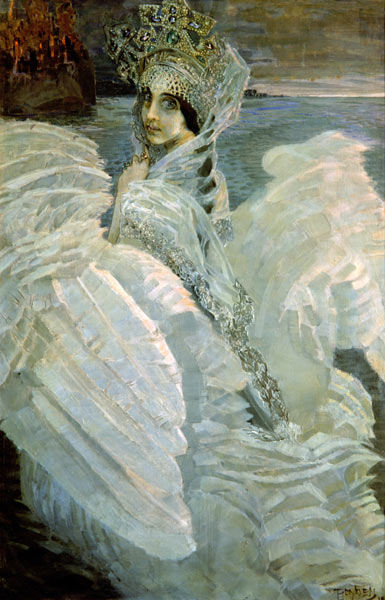 